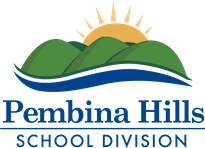 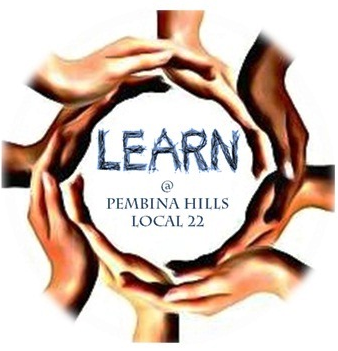 Pembina Hills School Division & ATA Local 22Personal Professional Development FundApplication 2020 - 2021Application deadlines are September 30, 2020 and January 31, 2021.  Applicants will be notified within 7 business days after the application deadline.Please submit all application forms to pd@local22.caIf you have any questions about this fund, please ask your School PD Rep.  Application Details (Please refer to AP40-24 for all guidelines)Application Details (Please refer to AP40-24 for all guidelines)Application Details (Please refer to AP40-24 for all guidelines)Application Details (Please refer to AP40-24 for all guidelines)Name:School:Conference/Event Name:Location:Event Date:Time:Do you require a substitute teacher for this event?Do you require a substitute teacher for this event?Y/NY/NDate Substitute RequiredPlease read and initial each statementPlease read and initial each statementI hereby certify that I have confirmed my intentions to apply to this fund with my principalI hereby certify that this activity is NOT for school or district level PD events (Compulsory PD)Your signature:Date:Committee Approval: Date:Committee Approval: ATA Local 22 Committee RepresentativeATA Local 22 Committee RepresentativeATA Local 22 Committee RepresentativeCommittee Approval: Date:Committee Approval: PHSD Committee RepresentativePHSD Committee RepresentativePHSD Committee Representative